Paste worksheets, handouts and lesson materials here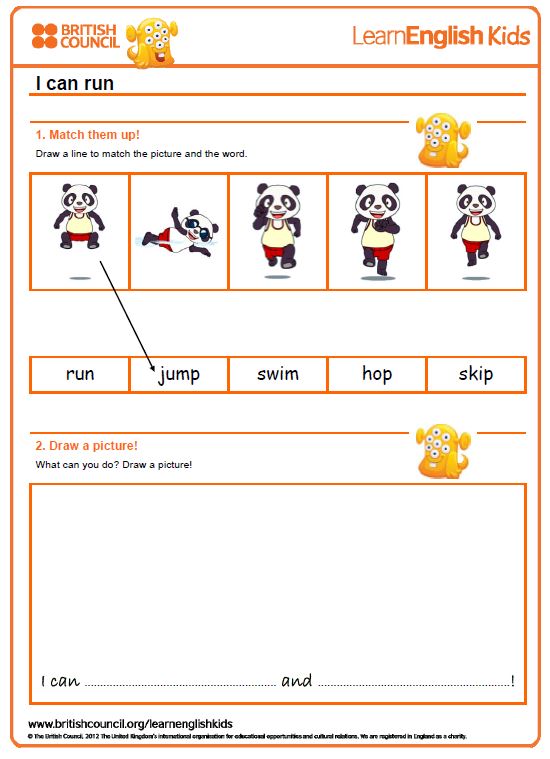 TITLELet's sing 'I can run' songLet's sing 'I can run' songLet's sing 'I can run' songLet's sing 'I can run' songLet's sing 'I can run' songLet's sing 'I can run' songLet's sing 'I can run' songINSTRUCTORINSTRUCTORINSTRUCTORINSTRUCTORSs’ LEVELAGE GROUPNo of SsLENGTHEunji LeeEunji LeeEunji LeeEunji LeeElementary9~10 years old1050 minsMATERIALSMATERIALSMATERIALSMATERIALSMATERIALSMATERIALSMATERIALSMATERIALSWorksheets, color pencils, video clip with song, beam projectorWorksheets, color pencils, video clip with song, beam projectorWorksheets, color pencils, video clip with song, beam projectorWorksheets, color pencils, video clip with song, beam projectorWorksheets, color pencils, video clip with song, beam projectorWorksheets, color pencils, video clip with song, beam projectorWorksheets, color pencils, video clip with song, beam projectorWorksheets, color pencils, video clip with song, beam projectorAIMS 1.AIMS 1.Practice listening skills by singing a songPractice listening skills by singing a songPractice listening skills by singing a songPractice listening skills by singing a songPractice listening skills by singing a songPractice listening skills by singing a song2.2.Practice the expressions by singing with dancePractice the expressions by singing with dancePractice the expressions by singing with dancePractice the expressions by singing with dancePractice the expressions by singing with dancePractice the expressions by singing with dance3.3.Distinguish the meaning of the words in the songDistinguish the meaning of the words in the songDistinguish the meaning of the words in the songDistinguish the meaning of the words in the songDistinguish the meaning of the words in the songDistinguish the meaning of the words in the songLANGUAGE SKILLSLANGUAGE SKILLSLANGUAGE SKILLSLANGUAGE SKILLSLANGUAGE SKILLSLANGUAGE SKILLSLANGUAGE SKILLSLANGUAGE SKILLSListeningListeningListeningListen to the song and repeat the dance and the songListen to the song and repeat the dance and the songListen to the song and repeat the dance and the songListen to the song and repeat the dance and the songListen to the song and repeat the dance and the songSpeakingSpeakingSpeakingTalk about the expressions ‘I can~’Talk about the expressions ‘I can~’Talk about the expressions ‘I can~’Talk about the expressions ‘I can~’Talk about the expressions ‘I can~’ReadingReadingReadingRead the lyrics out loudRead the lyrics out loudRead the lyrics out loudRead the lyrics out loudRead the lyrics out loudWritingWritingWritingSolve the worksheetsSolve the worksheetsSolve the worksheetsSolve the worksheetsSolve the worksheetsLANGUAGE SYSTEMSLANGUAGE SYSTEMSLANGUAGE SYSTEMSLANGUAGE SYSTEMSLANGUAGE SYSTEMSLANGUAGE SYSTEMSLANGUAGE SYSTEMSLANGUAGE SYSTEMSPhonologyPhonologyPhonologyStudents focus on pronunciation and lyrics. e.g. /sw/, /sk/ Students focus on pronunciation and lyrics. e.g. /sw/, /sk/ Students focus on pronunciation and lyrics. e.g. /sw/, /sk/ Students focus on pronunciation and lyrics. e.g. /sw/, /sk/ Students focus on pronunciation and lyrics. e.g. /sw/, /sk/ LexisLexisLexisStudents focus on vocabulary. e.g. can, hop, run…Students focus on vocabulary. e.g. can, hop, run…Students focus on vocabulary. e.g. can, hop, run…Students focus on vocabulary. e.g. can, hop, run…Students focus on vocabulary. e.g. can, hop, run…GrammarGrammarGrammarStudents focus on grammar. e.g. I can run, I can hop..Students focus on grammar. e.g. I can run, I can hop..Students focus on grammar. e.g. I can run, I can hop..Students focus on grammar. e.g. I can run, I can hop..Students focus on grammar. e.g. I can run, I can hop..DiscourseDiscourseDiscourseStudents practice the expressions what they are capable of.Students practice the expressions what they are capable of.Students practice the expressions what they are capable of.Students practice the expressions what they are capable of.Students practice the expressions what they are capable of.FunctionsFunctionsFunctionsStudents express their own ‘I can~’ sentence in daily life.Students express their own ‘I can~’ sentence in daily life.Students express their own ‘I can~’ sentence in daily life.Students express their own ‘I can~’ sentence in daily life.Students express their own ‘I can~’ sentence in daily life.ASSUMPTIONSASSUMPTIONSASSUMPTIONSASSUMPTIONSASSUMPTIONSASSUMPTIONSASSUMPTIONSASSUMPTIONSThey already know some words like run, swim. It will make them understand easily and enjoy the song.They already know some words like run, swim. It will make them understand easily and enjoy the song.They already know some words like run, swim. It will make them understand easily and enjoy the song.They already know some words like run, swim. It will make them understand easily and enjoy the song.They already know some words like run, swim. It will make them understand easily and enjoy the song.They already know some words like run, swim. It will make them understand easily and enjoy the song.They already know some words like run, swim. It will make them understand easily and enjoy the song.They already know some words like run, swim. It will make them understand easily and enjoy the song.ANTICIPATED GRAMMATICAL ERRORS AND SOLUTIONSANTICIPATED GRAMMATICAL ERRORS AND SOLUTIONSANTICIPATED GRAMMATICAL ERRORS AND SOLUTIONSANTICIPATED GRAMMATICAL ERRORS AND SOLUTIONSANTICIPATED GRAMMATICAL ERRORS AND SOLUTIONSANTICIPATED GRAMMATICAL ERRORS AND SOLUTIONSANTICIPATED GRAMMATICAL ERRORS AND SOLUTIONSANTICIPATED GRAMMATICAL ERRORS AND SOLUTIONSThey will confuse about the sentence like ‘I can~’ and ‘can you’	I will let them practice one by one by making their own sentences.They will confuse about the sentence like ‘I can~’ and ‘can you’	I will let them practice one by one by making their own sentences.They will confuse about the sentence like ‘I can~’ and ‘can you’	I will let them practice one by one by making their own sentences.They will confuse about the sentence like ‘I can~’ and ‘can you’	I will let them practice one by one by making their own sentences.They will confuse about the sentence like ‘I can~’ and ‘can you’	I will let them practice one by one by making their own sentences.They will confuse about the sentence like ‘I can~’ and ‘can you’	I will let them practice one by one by making their own sentences.They will confuse about the sentence like ‘I can~’ and ‘can you’	I will let them practice one by one by making their own sentences.They will confuse about the sentence like ‘I can~’ and ‘can you’	I will let them practice one by one by making their own sentences.REFERENCESREFERENCESREFERENCESREFERENCESREFERENCESREFERENCESREFERENCESREFERENCES  http://learnenglishkids.britishcouncil.org/en/songs/i-can-run  http://learnenglishkids.britishcouncil.org/en/songs/i-can-run  http://learnenglishkids.britishcouncil.org/en/songs/i-can-run  http://learnenglishkids.britishcouncil.org/en/songs/i-can-run  http://learnenglishkids.britishcouncil.org/en/songs/i-can-run  http://learnenglishkids.britishcouncil.org/en/songs/i-can-run  http://learnenglishkids.britishcouncil.org/en/songs/i-can-run  http://learnenglishkids.britishcouncil.org/en/songs/i-can-runNOTESNOTESNOTESNOTESNOTESNOTESNOTESNOTES If there is not enough time for activity, give them worksheet as homework.If there is a little time left, do the SOS activity.It is called ‘Tell me what am I doing?’ game. You need to think some action verbs. Divide two teams and give them a minute to do the game. One team should stand in a row seeing the wall. After that, you show one action verb to only one student, then the student will explain what that word is to second person. And second person will do that to third person and so on. When one team do that, the other team has to sit and watch how many words they get.   If there is not enough time for activity, give them worksheet as homework.If there is a little time left, do the SOS activity.It is called ‘Tell me what am I doing?’ game. You need to think some action verbs. Divide two teams and give them a minute to do the game. One team should stand in a row seeing the wall. After that, you show one action verb to only one student, then the student will explain what that word is to second person. And second person will do that to third person and so on. When one team do that, the other team has to sit and watch how many words they get.   If there is not enough time for activity, give them worksheet as homework.If there is a little time left, do the SOS activity.It is called ‘Tell me what am I doing?’ game. You need to think some action verbs. Divide two teams and give them a minute to do the game. One team should stand in a row seeing the wall. After that, you show one action verb to only one student, then the student will explain what that word is to second person. And second person will do that to third person and so on. When one team do that, the other team has to sit and watch how many words they get.   If there is not enough time for activity, give them worksheet as homework.If there is a little time left, do the SOS activity.It is called ‘Tell me what am I doing?’ game. You need to think some action verbs. Divide two teams and give them a minute to do the game. One team should stand in a row seeing the wall. After that, you show one action verb to only one student, then the student will explain what that word is to second person. And second person will do that to third person and so on. When one team do that, the other team has to sit and watch how many words they get.   If there is not enough time for activity, give them worksheet as homework.If there is a little time left, do the SOS activity.It is called ‘Tell me what am I doing?’ game. You need to think some action verbs. Divide two teams and give them a minute to do the game. One team should stand in a row seeing the wall. After that, you show one action verb to only one student, then the student will explain what that word is to second person. And second person will do that to third person and so on. When one team do that, the other team has to sit and watch how many words they get.   If there is not enough time for activity, give them worksheet as homework.If there is a little time left, do the SOS activity.It is called ‘Tell me what am I doing?’ game. You need to think some action verbs. Divide two teams and give them a minute to do the game. One team should stand in a row seeing the wall. After that, you show one action verb to only one student, then the student will explain what that word is to second person. And second person will do that to third person and so on. When one team do that, the other team has to sit and watch how many words they get.   If there is not enough time for activity, give them worksheet as homework.If there is a little time left, do the SOS activity.It is called ‘Tell me what am I doing?’ game. You need to think some action verbs. Divide two teams and give them a minute to do the game. One team should stand in a row seeing the wall. After that, you show one action verb to only one student, then the student will explain what that word is to second person. And second person will do that to third person and so on. When one team do that, the other team has to sit and watch how many words they get.   If there is not enough time for activity, give them worksheet as homework.If there is a little time left, do the SOS activity.It is called ‘Tell me what am I doing?’ game. You need to think some action verbs. Divide two teams and give them a minute to do the game. One team should stand in a row seeing the wall. After that, you show one action verb to only one student, then the student will explain what that word is to second person. And second person will do that to third person and so on. When one team do that, the other team has to sit and watch how many words they get.  PRETASK TITLEPRETASK TITLEPRETASK TITLETalk about the concept ‘I can~’Talk about the concept ‘I can~’Talk about the concept ‘I can~’AIMSAIMSAIMSAIMSMATERIALSMATERIALS Distinguish the concept. Distinguish the concept. Distinguish the concept. Distinguish the concept.None.None.TIMESET UPSTUDENTSSTUDENTSSTUDENTSTEACHER3 minWhole classListen to the teacher and figure out what teacher says.Listen to the teacher and figure out what teacher says.Listen to the teacher and figure out what teacher says.Explain the concept ‘I can’3 minMake 'I can~' sentence and presentation Make 'I can~' sentence and presentation Make 'I can~' sentence and presentation If there is an error, make a correction.NOTESNOTESNOTESNOTESNOTESNOTESMake sure they understand.Make sure they understand.Make sure they understand.Make sure they understand.Make sure they understand.Make sure they understand.TASK PREPARATION TITLETASK PREPARATION TITLETASK PREPARATION TITLEWatch the video clip with the songWatch the video clip with the songWatch the video clip with the songAIMSAIMSAIMSAIMSMATERIALSMATERIALSPractice how to pronounce the words.Practice how to pronounce the words.Practice how to pronounce the words.Practice how to pronounce the words.Video clip with ‘I can run’ song.Video clip with ‘I can run’ song.TIMESET UPSTUDENTSSTUDENTSSTUDENTSTEACHER7 minStudents will watch the video clip and practice singing a song.Students will watch the video clip and practice singing a song.Students will watch the video clip and practice singing a song.Play the video clip and pause and sing  each sentence to make it easy.NOTESNOTESNOTESNOTESNOTESNOTESMake sure if beam projector works.Make sure if beam projector works.Make sure if beam projector works.Make sure if beam projector works.Make sure if beam projector works.Make sure if beam projector works.TASK REALISATION TITLETASK REALISATION TITLETASK REALISATION TITLESing the song with dance.Sing the song with dance.Sing the song with dance.AIMSAIMSAIMSAIMSMATERIALSMATERIALSDraw their understanding by singing with dance.Draw their understanding by singing with dance.Draw their understanding by singing with dance.Draw their understanding by singing with dance.Video clip with ‘I can~’ songVideo clip with ‘I can~’ songTIMESET UPSTUDENTSSTUDENTSSTUDENTSTEACHER10 minStudents will dance with the song.Students will dance with the song.Students will dance with the song.Observe the students dance correctly5 minTwo group will practice the song with correct dance.Two group will practice the song with correct dance.Two group will practice the song with correct dance.Help them if they have difficulty.5 minEach group shows their song with dance. Each group shows their song with dance. Each group shows their song with dance. Feedback which team is better.NOTESNOTESNOTESNOTESNOTESNOTESMake everyone participate in the activity.Make everyone participate in the activity.Make everyone participate in the activity.Make everyone participate in the activity.Make everyone participate in the activity.Make everyone participate in the activity.POST TASK TITLEPOST TASK TITLEPOST TASK TITLEDo the work sheets.Do the work sheets.Do the work sheets.AIMSAIMSAIMSAIMSMATERIALSMATERIALSEvaluate their understanding.Evaluate their understanding.Evaluate their understanding.Evaluate their understanding.WorksheetWorksheetTIMESET UPSTUDENTSSTUDENTSSTUDENTSTEACHER3 minStudents will see the sentence and match the correct picture.Students will see the sentence and match the correct picture.Students will see the sentence and match the correct picture.Check everyone match correct picture.6 minStudents will draw what they can, color and write the sentence.Students will draw what they can, color and write the sentence.Students will draw what they can, color and write the sentence.Check the spellings and help them8 minStudents will presentation their drawing and say their own 'I can~' sentence.Students will presentation their drawing and say their own 'I can~' sentence.Students will presentation their drawing and say their own 'I can~' sentence.Give feedback.NOTESNOTESNOTESNOTESNOTESNOTES If there is no enough time to draw, give it as homework. If there is no enough time to draw, give it as homework. If there is no enough time to draw, give it as homework. If there is no enough time to draw, give it as homework. If there is no enough time to draw, give it as homework. If there is no enough time to draw, give it as homework.